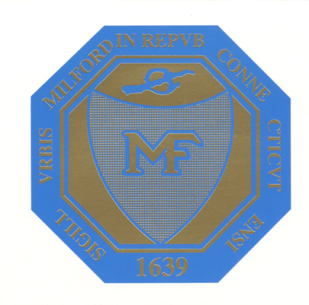 City of MilfordDepartment of Permitting and Land UseComplaint Regarding a Zoning ViolationViolation Location:        .Type of Violation:			Unregistered car				Work without a permit	Fence					OtherAdditional Details (include make and model of automobiles if possible):Name/contact information of complainant (optional):	     ’Please e-mail this document with the subject line Zoning Violation [address of violation] to: planning@ci.milford.ct.us or fax it to us at:    203-783-3303For ZEO use only: